
Gift of Toll Application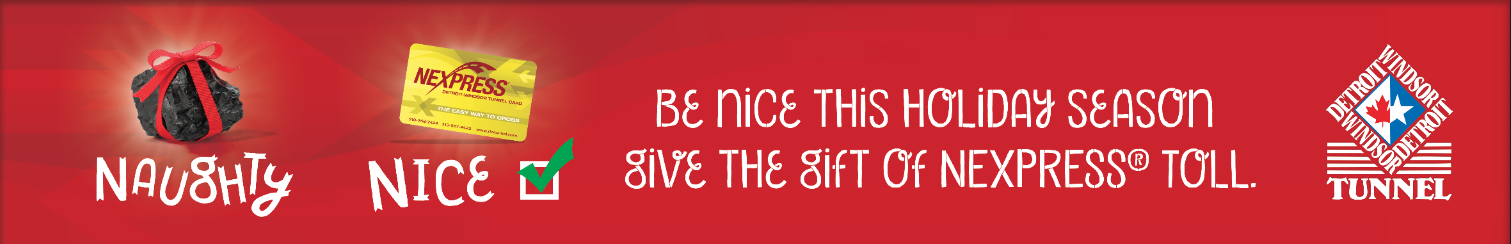 Mail-To AddressFirst Name: ________________ Last Name: __________________________ Phone #:  _______________________


Address: ____________________________________  City: _____________________


Province/State: ________    Postal Code/ZIP:  _______________Billing Address 
(Only if different than above)
First Name: ________________ Last Name: __________________________ 


Address: ____________________________________  City: _____________________


Province/State: ________    Postal Code/ZIP:  _______________

Chose How Many:     Windshield Tag ______
Continued on next page…Payment MethodsThe one-time payment of $106.60 can be made in U.S. or $135.20 Canadian dollars.
Keep a copy of this application for your records.OPTION A — Payment by Credit CardIf paying by credit card – you can submit this form by:	Mail (address below),  Fax: 313-567-2565,  Email: customerservice@dwtunnel.com
Name as it appears on credit card: _____________________________
Visa/MasterCard Number:  _______________________________________________


Expire Date (MM/YY):  __________________
Currency of credit card: (Choose one) U.S. or Canadian _______________


OPTION B — Payment by Check or Money OrderPayable to the Detroit Windsor Tunnel LLC.  Do not send cash.Mail, along with this application to: 	Detroit Windsor Tunnel				Detroit Windsor Tunnel
		100 East Jefferson		or		555 Goyeau
	        	 Detroit, Michigan 48226                             	Windsor, Ontario N9A1H1Thank you for using the Detroit Windsor Tunnel!